РАБОЧАЯ УЧЕБНАЯ ПРОГРАММАпо учебному предмету«ИЗОБРАЗИТЕЛЬНОЕ ИСКУССТВО»для обучающихся 2 классаМБОУ «СШ №30»на 2019-2020 учебный годСОСТАВИТЕЛЬ:Урупаха Татьяна Вячеславовнаучитель начальных классовпервой квалификационной категорииКрасноярск 2019Пояснительная запискаРабочая программа по изобразительному  искусству  для  1-4  классов  разработана  на  основе  авторской программы  С.Г. Ашиковой«Изобразительное искусство» (Сборник программ начального общего образования. Система Л.В. Занкова. – Самара: Издательство «Учебная литература»: Издательский дом «Фѐдоров», 2011. – 224с.) в соответствии с требованиями Федерального государственного образовательного стандарта начального общего образования.В качестве основы художественного воспитания отечественная педагогика рассматривает художественное творчество детей как процесс их приобщения ко всем видам искусства. Еще в конце XIX века на Первом съезде русских художников и любителей художеств была принята формулировка: «Элементы художественного образования необходимы для полноты развития личности». Сегодня особенно важно понимание того, что от решения вопросов художественного образования зависит сохранение и развитие культуры, а эстетическое воспитание - путь к духовному возрождению нации.В соответствии с приоритетными направлениями Концепции духовно-нравственного развития и воспитания личности гражданина России определена цель данного курса: духовно-нравственное развитие личности учащегося, воспитание его ценностного отношения к прекрасному на основе обогащения опыта эмоционально-ценностного восприятия явлений жизни и опыта художественно-творческой деятельности.Личностно-ориентированный и деятельностный подходы к обучению предполагают установление взаимосвязи между теоретическими и практическими аспектами изучения изобразительного искусства. В основу данного курса положена идея реализации объективно существующего единства двух форм искусства: художественного восприятия и художественного выражения (языка изобразительного искусства). Художественное восприятие имеет доминирующее значение в развитии эмоционально-ценностного отношения ребенка к миру. Овладение основами художественного языка (художественное выражение) позволит младшему школьнику проявить себя в творчестве, поможет при освоении смежных дисциплин. Сочетание, с одной стороны, эстетического восприятия жизни и художественного восприятия искусства и, с другой стороны, художественного выражения будет способствовать формированию эмоционально-ценностного отношения растущего человека к себе, окружающим людям, природе, науке, искусству и культуре в целом.Рабочая программа рассчитана на 135 часов.В Рабочей программе сохранены содержание учебного материала и общая логика последовательности его изучения, предусмотренные авторской программой.Общая характеристика учебного предмета, курсаПрограмма по изобразительному искусству разработана на основе дидактических принципов и типических свойств методической системы развивающего обучения Л.В. Занкова и в соответствии с требованиями Федерального государственного образовательного стандарта начального общего образования.Задачи курса: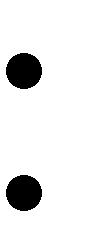 развитие эмоционально-эстетического отношения к явлениям жизни;воспитание ценностного отношения к отечественным культурным традициям, уважения к культуре народов других стран;   реализация творческого потенциала учащегося средствами художественной деятельности, развитие воображения и фантазии ребенка; воспитание потребности учащихся в «общении» с произведениями искусства, формирование способности воспринимать прекрасное на основе представления о красоте как высшем проявлении добра;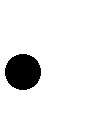    расширение общего и художественного кругозора учащихся; развитие наблюдательности в отношении явлений и процессов, происходящих в окружающем мире, целостного восприятия сложных объектов и явлений;   знакомство с основами изобразительного искусства, овладение элементарной художественной грамотностью, приобретение опыта работы в различных видах художественно-творческой деятельности;   развитие способности младших школьников к сотрудничеству в художественной деятельности.Художественные знания, умения и навыки являются основным средством приобщения к художественной культуре. Средства художественной выразительности - форма, пропорции, пространство, светотональность, цвет, линия, объем, фактура материала, ритм, композиция - осваиваются учащимися на всем протяжении обучения.На уроках вводится игровая драматургия по изучаемой теме, прослеживаются связи с музыкой, литературой, историей, трудом. Систематическое освоение художественного наследия помогает осознавать искусство как духовную летопись человечества, как выражение отношения человека к природе, обществу, поиску истины. На протяжении всего курса обучения школьники знакомятся с выдающимися произведениями архитектуры. скульптуры, живописи, графики, декоративно-прикладного искусства, изучают классическое и народное искусство разных стран и эпох. Огромное значение имеет познание художественной культуры своего народа.Обсуждение детских работ с точки зрения их содержания, выразительности, оригинальности активизирует внимание детей, формирует опыт творческого общения.Периодическая организация выставок дает детям возможность заново увидеть и оценить свои работы, ощутить радости успеха. Выполненные на уроках работы учащихся могут быть использованы как подарки для родных и друзей, могут применяться в оформлении школы.Уделяется внимание правильной организации рабочего места, соблюдению правил техники безопасности, применению в работе безвредных веществ и экологически чистых материалов.Требованиям Стандарта соответствуют основные содержательные линии курса, направленные на личностное развитие учащихся, воспитание у них интереса к разнообразным видам художественно-творческой деятельности. Учебный материал представлен следующими тематическими разделами, отражающими деятельностный характер и нравственную сущность художественного образования:Природа - главный художник (основы рисунка, графика).Мир цвета (основы живописи, цветоведение).Искусство в человеке (виды изобразительного искусства).Человек в искусстве (портретный жанр).В соответствии с системно-деятельностным подходом содержание курса нацелено на активизацию художественно-эстетической и познавательной деятельности учащегося с учетом его возрастных особенностей, индивидуальных потребностей и возможностей, преемственности с уже имеющимся у детей опытом и на подготовку к дальнейшему образованию, формирование мотивации детей к художественному творчеству, к активной деятельности на уроке и во внеурочное время.3.  Описание места учебного предмета, курса в учебном планеУчебный предмет «Изобразительное искусство» входит в предметную область «Искусство». На предмет «Изобразительное искусство» базисным учебным планом начального общего образования выделяется 135 ч (в 1 классе - 33 ч, во 2-4 классах – 34 ч). На освоение программного материала по предмету «Изобразительное искусство» в учебном плане лицея отведено 135 часов. Рабочая программа рассчитана на то же количество учебных часов.Для реализации программы используется учебно – методический комплект:Ашикова С.Г. Изобразительное искусство: учебник для 1-4 класса / под ред. А.А. Мелик-Пашаева, С.Г. Яковлевой. Самара: Издательство«Учебная литература»: Издательский дом «Федоров», 2012.Дополнительная литература:Шедевры русской живописи. – М.: Издательство «Белый город», 2009.Серия «50 художников. Шедевры русской живописи».- М.: ООО «Де Агостини», 2010.Программа предусматривает следующие формы организации учебного процесса: традиционные уроки изучения новых знаний, закрепления знаний, обобщения и систематизации знаний, контроля, оценки и коррекции знаний; интегрированные уроки; а также уроки- экскурсии, уроки с дидактической игрой, уроки-зачѐты, уроки-путешествия. На уроках предусматривается фронтальная, групповая, парная и индивидуальная работа.Программа предусматривает следующие формы контроля обучающихся:кроссворды;викторины;отчетные выставки творческих  (индивидуальных и коллективных) работ;устный опрос;тестирование.В конце 2-4 года обучения предусмотрено проведение 1 итогового тестирования.Личностные, метапредметные и предметные результаты освоения учебного предмета, курса 1. Результаты освоения курса (на ступень обучения)Программа обеспечивает достижение выпускниками начальной школы личностных, метапредметных и предметных результатов.Личностные результаты:формирование чувства гордости за свою Родину, российский народ и историю России, осознание своей этнической и национальной принадлежности;формирование уважительного отношения к культуре других народов;формирование целостного, социально ориентированного взгляда на мир в его органичном единстве и разнообразии природы, народов, культур;принятие и освоение социальной роли обучающегося, развитие мотивов учебной деятельности и формирование личностного смысла учения;формирование эстетических потребностей, ценностей и чувств;развитие этических чувств, доброжелательности и эмоционально-нравственной отзывчивости, понимания чувств других людей и сопереживания им;развитие навыков сотрудничества со сверстниками в разных социальных ситуациях.Метапредметные результаты:овладение способностью принимать и сохранять цели и задачи учебной деятельности, поиска средств ее осуществления;освоение способов решения проблем творческого и поискового характера;формирование умения планировать, контролировать и оценивать учебные действия в соответствии с поставленной задачей и условиями ее реализации; определять наиболее эффективные способы достижения результата;освоение начальных форм познавательной и личностной рефлексии;использование знаково-символических средств представления информации для создания моделей изучаемых объектов и процессов, схем решения учебных и практических задач;активное использование речевых средств для решения коммуникативных и познавательных задач;использование различных способов поиска (в справочных источниках, у взрослого), сбора, анализа информации;овладение навыками смыслового чтения текстов различных стилей и жанров в соответствии с целями и задачами; осознанное построение речевого высказывания и составление текстов в устной и письменной форме;овладение логическими действиями сравнения, анализа, синтеза, обобщения, классификации по родовидовым признакам, установление аналогий и причинно-следственных связей, построение рассуждений, отнесение к известным понятиям;готовность слушать собеседника и вести диалог, признавать возможность существования различных точек зрения и права каждого иметь свою, излагать свое мнение и аргументировать свою точку зрения и оценку событий;готовность конструктивно разрешать конфликты посредством учета интересов сторон и сотрудничества;умение договариваться о распределении функций и ролей в совместной деятельности, осуществлять взаимный контроль в совместной деятельности;овладение базовыми предметными и межпредметными понятиями, отражающими существенные связи и отношения между объектами и процессами.Предметные результаты:сформированность первоначальных представлений о роли изобразительного искусства в жизни человека, его роли в духовно-нравственном развитии человека;сформированность основ художественной культуры, эстетического отношения к миру; понимания красоты как ценности, потребности в художественном творчестве и в общении с искусством;овладение практическими умениями и навыками в восприятии, анализе и оценке произведений искусства;овладение элементарными практическими умениями и навыками в различных видах художественной деятельности. 2. Результаты освоения курса по классамЛичностные универсальные учебные действияУ обучающегося будут сформированы:1 класс- интерес к русской художественной культуре на основе знакомства с произведениями И.И. Шишкина, И.И. Левитана, З.Е. Серебряковой и др.);основа для восприятия художественного произведения, определение его основного настроения;эмоциональное восприятие образов природы, в том числе растительного и животного мира, отраженных в рисунке, картине;первоначальное представление о поликультурности изобразительного искусства;положительное отношение к занятиям изобразительным искусством, интерес к отдельным видам художественно- творческой деятельности;чувство гордости за свой народ через знакомство с народным творчеством; интерес к человеку, его чувствам, мыслям через восприятие портретов, в том числе детских образов, автопортретов известных художников;основа для развития чувства прекрасного через доступные для детского восприятия художественные произведения.Обучающийся получит возможность для формирования:понимания значения изобразительного искусства в жизни человека;понимания роли изобразительного искусства в собственной жизни;внутренней позиции школьника на уровне положительного отношения к предмету «Изобразительное искусство» через освоение роли автора своих художественных работ;первоначальной ориентации на оценку результатов собственной художественно-творческой деятельности;уважения к чувствам и настроениям другого человека, представления о дружбе, доброжелательном отношении к людям;мотивации к коллективной творческой работе; представления о труде художника, его роли в жизни каждого человека;личностной идентификации на основе общего представления о творческом самовыражении, о мире профессий в изобразительном искусстве.Регулятивные универсальные учебные действияОбучающийся научится:принимать учебную задачу;оценивать совместно с одноклассниками и учителем результат своей художественно-творческой деятельности;понимать выделенные учителем ориентирыадекватно воспринимать предложения учителя.Обучающийся получит возможность научиться:принимать художественную задачу, инструкцию учителя и ход выполнения работы, предложенный в учебнике;на первоначальном уровне понимать особенности художественного замысла и его воплощения;осуществлять под руководством учителя контроль по результату своей деятельности;воспринимать мнение и предложения сверстников, родителей. Познавательные универсальные учебные действия Обучающийся научится:ориентироваться на первоначальном уровне в информационном и иллюстративном материале учебника, осуществлять поиск нужной информации в справочном материале;использовать рисуночные и простые символические варианты выполнения работы;понимать содержание художественных произведений;читать простое схематическое изображение.Обучающийся получит возможность научиться:соотносить произведения по настроению, форме, по некоторым средствам художественной выразительности;делать несложные выводы;строить рассуждения о доступных, наглядно воспринимаемых свойствах изобразительного искусства;соотносить содержание рисунков в рубриках «Впечатление» и «Выражение».Коммуникативные универсальные учебные действияОбучающийся научится:допускать существование различных точек зрения о произведении изобразительного искусства;участвовать в работе парами, в групповом создании творческих работ;контролировать свои действия в коллективной работе;принимать настроение других людей, их эмоции от восприятия репродукций картин и фотоматериалов.Обучающийся получит возможность научиться:соотносить собственное впечатление от произведения искусства и мнение других людей о нем;обсуждать со сверстниками ход выполнения работы и ее результаты;использовать простые речевые средства для передачи своего впечатления от произведения живописи;следить за действиями других участников в процессе совместной деятельности.Предметные результатыВосприятие искусства и виды художественной деятельности Обучающийся научится:эмоционально и эстетически воспринимать художественные фотографии и репродукции картин, сравнивать их, находить сходство и различие, воспринимать и выражать свое отношение к шедеврам русского и мирового искусства;группировать и соотносить произведения разных видов искусств по характеру, эмоциональному состоянию;владеть графитными и живописными материалами в достаточном разнообразии для своего возраста;осознавать, что архитектура и декоративно- прикладные искусства во все времена украшали жизнь человека;называть ведущие художественные музеи России.Обучающийся получит возможность научиться:понимать содержание и выразительные средства художественных произведений;принимать условность и субъективность художественного образа;сопоставлять объекты и явления реальной жизни и их образы, выраженные в произведениях искусства, и объяснять разницу;выражать в беседе свое отношение к произведению изобразительного искусстваАзбука искусства. Как говорит искусство? Обучающийся научится:владеть простейшими основами языка живописи, графики, скульптуры, декоративно- прикладного искусства, дизайна;создавать элементарные композиции на заданную тему на плоскости (рисунок, живопись);применять начальные навыки изображения растений, животных, человека, явлений природы;использовать простые формы для создания выразительных образов в рисунке и живописи;различать основные и составные, теплые и холодные цвета;применять на их основе различные материалы для живописи, чтобы передавать образы явлений в природе;использовать простые формы для создания выразительных образов человека в скульптуре.Обучающийся получит возможность научиться:создавать графическими средствами выразительные образы природы, человека, животного;выбирать характер линий для изображения того или иного образа;овладевать на практике основами цветоведения;использовать пропорциональные соотношения лица, фигуры человека при создании детского портрета;использовать приемы пластических средств при трансформации готовых форм предметов в целостный художественный образ.Значимые темы искусства. О чем говорит искусство Обучающийся научится:выбирать художественные материалы для создания образов природы, человека, явлений;решать художественные задачи с опорой на правила перспективы, цветоведения;передавать характер объекта в живописи, графике и скульптуре.Обучающийся получит возможность научиться:создавать средствами живописи эмоционально- выразительные образы природы;видеть и изображать красоту и разнообразие природы, предметов;изображать пейзажи, натюрморты, выражая к ним свое эмоциональное отношение.классЛичностные универсальные учебные действияУ обучающегося будут сформированы:эмоциональная отзывчивость на доступные и близкие ребенку по настроению произведения изобразительного искусства, включая образы природы Земли;образ Родины, отраженный в художественных произведениях, в том числе через восприятие пейзажей городов Золотого кольца России;представление о труде художника, его роли в жизни общества;приобщение  к  мировой  художественной  культуре,  архитектуре  разных  стран  (рубрика  «Приглашение      в  путешествие»);	интерес  к художественно- творческой деятельности;понимание чувств других людей;первоначальное осознание роли прекрасного в жизни человека;понимание значения иллюстраций к литературным произведениям (сказкам), живописи в мультипликации;выражение в собственном творчестве своих чувств и настроений.Обучающийся получит возможность для формирования:нравственно- эстетических переживаний художественных произведений;представления о разнообразии и широте изобразительного искусства;интереса к характерам и настроениям людей и личностной идентификации через восприятие портретного жанра изобразительного искусства;принятия на первоначальном уровне нравственного содержания произведений изобразительного искусства;понимания значения изобразительного искусства в собственной жизни;первоначальной потребности воплощать в реальную жизнь эстетические замыслы;позиции зрителя и автора художественных произведений. Регулятивные универсальные учебные действия Обучающийся научится:принимать учебную задачу и следовать инструкции учителя;планировать свои действия в соответствии с учебными задачами, инструкцией учителя и замыслом художественной работы;выполнять действия в устной форме;осуществлять контроль своего участия в ходе коллективных творческих работ.Обучающийся получит возможность научиться:понимать смысл заданий и вопросов, предложенных в учебнике;осуществлять контроль по результату и способу действия;выполнять действия в опоре на заданный ориентир;самостоятельно адекватно оценивать правильность выполнения действия и вносить соответствующие коррективы;выполнять дифференцированные задания (для мальчиков и девочек).Познавательные универсальные учебные действияОбучающийся научится:расширять свои представления об искусстве (например, обращаясь к разделу «Знакомство с музеем»);ориентироваться в способах решения исполнительской задачи;читать простое схематическое изображение;различать условные обозначения;осуществлять поиск нужной информации, используя материал учебника и сведения, полученные от взрослых, сверстников;сопоставлять впечатления, полученные при восприятии разных видов искусств (литература, музыка) и жизненного опыта.Обучающийся получит возможность научиться:осуществлять поиск дополнительной информации (задания типа «Найдите на сайте…») с помощью взрослых;работать с дополнительными текстами (рубрика «Советуем прочитать»);соотносить различные произведения по настроению, форме, по некоторым средствам художественной выразительности;соотносить схематические изображения с содержанием заданий;выбирать из нескольких вариантов выполнения работы приемлемый для себя;строить рассуждения о воспринимаемых произведениях.Коммуникативные универсальные учебные действияОбучающийся научится:использовать простые речевые средства для передачи своего впечатления от произведения живописи, принимать участие в их обсуждении;формулировать собственное мнение и позицию;выполнять работу со сверстниками;воспринимать и учитывать настроение других людей, их эмоции от восприятия произведений искусства;договариваться, приходить к общему решению.Обучающийся получит возможность научиться:контролировать действия других участников в процессе коллективной творческой деятельности;понимать содержание вопросов и воспроизводить их;контролировать свои действия в коллективной работе;проявлять инициативу, участвуя в создании коллективных художественных работ;узнавать мнение друзей или одноклассников;вести диалог с учителем и одноклассниками, прислушиваясь к их мнению, и выражать свое терпимо и убедительно.Предметные результатыВосприятие искусства и виды художественной деятельности Обучающийся научится:различать виды художественной деятельности (живопись, графика, скульптура, декоративно-прикладное искусство, дизайн);узнавать и воспринимать шедевры русского и мирового искусства, изображающие природу, человека;различать и передавать в художественно- творческой деятельности эмоциональные состояния и свое отношение к ним средствами художественного языка;воспринимать красоту архитектуры и понимать ее роль в жизни человека;понимать общее и особенное в произведении изобразительного искусства и в художественной фотографии;Обучающийся получит возможность научиться:воспринимать произведения изобразительного искусства, участвовать в обсуждении их содержания;видеть проявления художественной культуры вокруг: музеи искусства, архитектура, дизайн;высказывать суждение о художественных произведениях, изображающих природу.Азбука искусства. Как говорит искусство? Обучающийся научится:использовать элементарные правила перспективы для передачи пространства на плоскости в изображениях природы;изображать простейшую линию горизонта и ее особенности;различать хроматические и ахроматические цвета;владеть дополнительными приемами работы с новыми графическими материалами;выбирать характер линий для передачи выразительных образов природы разных географических широт;использовать базовые формы композиции: геометрическая форма - предмет;моделировать цветок из простейшей базовой формы;создавать средствами рисунка и живописи образы героев сказок народов.Обучающийся получит возможность научиться:различать и изображать различные виды линии горизонта;подбирать соответствующий материал для выполнения замысла;передавать воздушную перспективу в пейзаже графическими и живописными приемами;применять хроматические и ахроматические цвета для передачи объема или пространства;соблюдать пропорции человека и особенности передачи его портрета;передавать эмоциональное состояние героев литературных произведений средствами рисунка и живописиЗначимые темы искусства. О чем говорит искусство Обучающийся научится:видеть разницу между пейзажами, ландшафта разных частей света и использовать соответствующую пейзажу линию горизонта;использовать различные художественные материалы для передачи пейзажей разных географических широт;передавать характер и намерения объекта в иллюстрации к русским и зарубежным сказкам;осознавать красоту окружающей природы и рукотворных творений человека и отражать их в собственной художественно- творческой деятельности.Обучающийся получит возможность научиться:передавать настроение в пейзажах;соединять различные графические материалы в одной работе над образом;изображать старинные русские города по памяти или представлению;создавать узоры народов мира;подбирать соответствующие художественные материалы для изображения главных героев произведений;совмещать работу на плоскости и в объеме.классЛичностные универсальные учебные действияУ обучающегося будут сформированы:эмоциональная отзывчивость на произведения изобразительного искусства различного образного содержания;представление о своей гражданской идентичности через принятие образа Родины, представление о ее богатой истории, о  культурном наследии России;чувство сопричастности к художественной культуре России через знакомство с творчеством А.И. Куинджи, К.А. Коровина, В.В. Верещагина, а также знакомство с городом музеев Санкт-Петербургом;положительное отношение к урокам изобразительного искусства, интерес к занятиям во внеурочной деятельности, понимание значения изобразительного искусства в собственной жизни;основа для развития чувства прекрасного через знакомство с доступными произведениями разных эпох, стилей и жанров;эмпатия как понимание чувств других людей и сопереживание им, открытость, первоначальная готовность к диалогу, творческому сотрудничеству;представление о добре и зле, должном и недопустимом;первоначальные навыки оценки и самооценки художественного творчества;представление о содержательном досуге.Обучающийся получит возможность для формирования:умения реализовать собственный творческий потенциал, применяя полученные знания и представления об изобразительном искусстве для выполнения учебных и художественно-практических задач;эмоционально- ценностного отношения к разнообразным явлениям действительности, отраженным в изобразительном искусстве;мотивации творческого самовыражения, сотрудничества и взаимоподдержки;осознания нравственного содержания художественных произведений и проекции этого содержания в собственных поступках;трудолюбия, оптимизма, ответственности за другого человека; положительной самооценки.Регулятивные универсальные учебные действияОбучающийся научится:принимать и сохранять учебную, в том числе художественно-творческую задачу, понимать смысл инструкции учителя и вносить в нее коррективы;планировать свои действия в соответствии с учебными задачами и собственным замыслом работы, различая способ и результат собственных действий;выполнять действия в опоре на заданный учителем или сверстниками ориентир;эмоционально откликаться на образы, созданные в изобразительном искусстве;выполнять дифференцированные задания (для мальчиков и девочек);выбирать из нескольких вариантов выполнения работы приемлемый для себя;осуществлять контроль и самооценку своего участия в разных видах коллективной деятельности.Обучающийся получит возможность научиться:выполнять предложенные в учебнике задания, в том числе на самопроверку;самостоятельно адекватно оценивать правильность выполнения действия и вносить соответствующие коррективы с учетом характера сделанных ошибок;осуществлять выбор наиболее эффективных способов решения учебной (художественной) задачи;выполнять действия, опираясь на заданный в учебнике ориентир. Познавательные универсальные учебные действия Обучающийся научится:-осуществлять поиск информации в справочном материале учебника и в дополнительных источниках;использовать знаково-символические средства, в том числе схемы, рисунки, знаки и символы для решения учебных (художественных) задач;воспринимать тексты (фрагменты из сказок, статья), соотносить их с визуально представленным материалом;проводить сравнение, классификацию по заданным критериям;использовать примеры иллюстраций при обсуждении особенностей творчества того или иного художника;представлять информацию в виде небольшого сообщения;осознанно строить речевое высказывание в устной форме;выбирать способы решения художественной задачи.Обучающийся получит возможность научиться:самостоятельно расширять свои представления о живописи;соотносить различные произведения по настроению и форме;строить свои рассуждения о воспринимаемых свойствах искусства;обобщать учебный материал;проводить сравнение и классификацию изученных объектов по заданным критериям;устанавливать аналогии;работать со схематическим изображением, соотносить его с рисунком, картиной;сравнивать средства художественной выразительности в разных видах искусства.Коммуникативные универсальные учебные действияОбучающийся научится:выражать свое мнение о произведении живописи;принимать активное участие в различных видах совместной деятельности;понимать содержание вопросов и воспроизводить несложные вопросы;проявлять инициативу, участвуя в создании групповых работ;контролировать свои действия в коллективной работе и понимать важность их правильного выполнения;понимать необходимость координации совместных действий при выполнении учебных и творческих задач;понимать важность сотрудничества со сверстниками и взрослыми;принимать мнение, отличное от своей точки зрения;стремиться к пониманию позиции другого человека.Обучающийся получит возможность научиться:понимать значение изобразительного искусства в передаче настроения и мыслей человека, в общении между людьми;контролировать свои действия и соотносить их с действиями других участников коллективной работы;продуктивно сотрудничать со сверстниками и взрослыми на уроке и во внеурочной деятельности;формулировать и задавать вопросы, использовать речь для передачи информации, для регуляции своего действия и действий партнера;стремиться к координации различных позиций в сотрудничестве;проявлять творческую инициативу в коллективной творческой деятельности.Предметные результатыВосприятие искусства и виды художественной деятельности Обучающийся научится:расширять свои представления о русских и зарубежных художниках;различать виды художественной деятельности (рисунок, живопись, скульптура, дизайн, декоративно- прикладное искусство) и участвовать в художественно- творческой деятельности;различать основные виды и жанры пластических искусств;эмоционально - ценностно относиться к природе, человеку; различать и передавать в художественно- творческой деятельности характер и эмоциональное состояние средствами художественного языка;расширять свои представления о ведущих музеях России и музеях своего региона;воспринимать произведения изобразительного искусства, участвовать в обсуждении их содержания и выразительных средств;Обучающийся получит возможность научиться:воспринимать произведения изобразительного искусства, участвовать в обсуждении их содержания и выразительных средств;видеть проявления художественной культуры вокруг себя: музеи, архитектура, зодчество, скульптура, декоративное искусство в театре, дома, на улице;высказывать суждение о художественных произведениях, изображающих природу, человека в различных эмоциональных состояниях.Азбука искусства. Как говорит искусство? Обучающийся научится:изображать несложные композиции передачи пространства на плоскости;использовать вертикаль и горизонталь для построения главных предметов композиции;использовать базовую форму построения человека для создания композиции группового портрета;понимать на доступном уровне роль белой и черной красок; света, полутени, тени и рефлекса в живописи;пользоваться перспективой и пропорциями предметов при их построении;использовать разнообразие цветовых оттенков теней на первоначальном уровне;применять простые способы оптического смешения цветов;распознавать разнообразие природных форм и передавать их на плоскости;различать контрасты в рисунке;использовать новые возможности графитного карандаша и передавать с его помощью разнообразные фактуры;создавать роспись по дереву.Обучающийся получит возможность научиться:передавать движение предмета на плоскости;изображать построение архитектурных форм;смешивать краски, разбеляя или затемняя их, для создания множества новых оттенков.применять разнообразие художественных техник в живописи и отличать их друг от друга;передавать объем в изображении насекомых, рыб, птиц графическими приемами;передавать различные фактуры поверхности дерева, оперения, меха животных;передавать в живописи объем круглых предметов;передавать образ человека в разных культурах;выполнять простые рисунки с помощью компьютерной графики в программе Paint.Значимые темы искусства. О чем говорит искусство Обучающийся научится:понимать, что Земля -  наш общий дом и отражать это в собственной художественно- творческой деятельности;выбирать художественные материалы и средства художественной выразительности для создания образа природы, передачи ее разных состояний;воспринимать и переживать шедевры мировой живописи, замечая больше подробностей и деталей;представлять и изображать быт, жилище, одежду и окружение в русской народной традиции;изображать узоры и орнаменты других народностей.Обучающийся получит возможность научиться:участвовать в различных видах изобразительной деятельности;эмоционально и личностно воспринимать шедевры мирового и русского искусства;выражать эмоциональное состояние человека в портрете, используя вертикаль оси и знание пропорций лица;передавать легкость и свежесть, красок, благодаря оптическому смешению цветов;передавать эмоциональное состояние радости и скромности русской души;работать с разнообразными художественными материалами, в том числе в смешанной технике;самостоятельно изготовить бересту;передавать главную мысль в рисунке или живописи.классЛичностные универсальные учебные действияУ обучающегося будут сформированы:эмоционально- ценностное отношение к миру, явлениям действительности и художественного творчества;система положительных мотивов, включая мотивы творческого самовыражения;устойчивое представление о добре и зле, должном и недопустимом, которые станут базой самостоятельных поступков и действий на основе морального выбора,понимания и поддержания нравственных устоев, нашедших отражение и оценку в искусстве;чувство любви, уважение к родителям, забота о младших и старших, ответственность за другого человека;основа гражданской идентичности в форме осознания «Я» как гражданин России, чувства сопричастности и гордости за свою Родину, российский народ и историю России;осознание своей этнической принадлежности, принятие культуры и духовных традиций многонационального народа России;приобщение к мировой и отечественной культуре и освоение сокровищницы изобразительного искусства, народных, национальных традиций, искусства других народов;позитивная самооценка и самоуважение;основа для организации культурного досуга и формирования культуры здорового образа жизни.Обучающийся получит возможностьпотребности в художественном творчестве и в общении с искусством;понимания образной природы искусства, умения выражать свое отношение к событиям и явлениям окружающего мира;чувства гордости за достижения отечественного и мирового художественного искусства;осознанного уважения и принятия традиций, самобытных культурных ценностей, форм культурно- исторической и духовной жизни родного края;способности к реализации своего творческого потенциала в духовной и художественно-продуктивной деятельности;целостного, социально ориентированного взгляда на мир в его органическом единстве и разнообразии природы, народов, культур и религий;способности оценивать и выстраивать на основе традиционных моральных норм и нравственных идеалов, воплощенных в искусстве, отношение к себе, другим людям, обществу, государству, Отечеству, миру в целом.Регулятивные универсальные учебные действияОбучающийся научится:осуществлять целеполагание как формирование художественно - творческого замысла;планировать и организовывать действия в соответствии с целью;контролировать соответствие выполняемых действий способу реализации творческого замысла;адекватно воспринимать предложения и оценку учителей, родителей, сверстников и других людей;вносить коррективы на основе предвосхищения будущего результата и его соответствия замыслу;осуществлять самоконтроль своей творческой деятельности;преодолевать трудности при решении учебных и творческих задач.Обучающийся получит возможность научиться:самостоятельно ставить цель, позволяющую достичь реализации собственного творческого замысла;высказывать собственное мнение о явлениях изобразительного искусства;действовать самостоятельно при разрешении проблемно- творческих ситуаций в учебной и внеурочной деятельности, а также в повседневной жизни.Познавательные универсальные учебные действияОбучающийся научится:анализировать произведения искусства;применять художественные умения, знания и представления о пластических искусствах для выполнения учебных и художественно- практических задач;воспринимать произведения пластических искусств и различных видов художественной деятельности: графики (рисунок), живописи, скульптуры, архитектуры, художественного конструирования, декоративно- прикладного искусства;осуществлять поиск необходимой информации для выполнения учебных и творческих заданий с использованием учебной и дополнительной литературы, в том числе в контролируемом пространстве Интернета;устанавливать аналогии;использовать знаково - символические средства, в том числе схемы, рисунки, знаки и символы для решения учебных задач;воспринимать и анализировать тексты, соотносить их с репродукциями картин и другим визуально представленным материалом;проводить сравнение и классификацию изученных объектов по заданным критериям;обобщать (самостоятельно выделять ряд или класс объектов);представлять информацию в виде сообщения с иллюстрациями.Обучающийся получит возможность научиться:строить свои рассуждения о характере, жанре, средствах художественной выразительности;расширять свои представления об изобразительном искусстве и художниках, о современных событиях культуры;фиксировать информацию о явлениях художественной культуры с помощью инструментов ИКТ;соотносить различные художественные произведения по настроению, форме, по различным средствам выразительности;произвольно составлять свои небольшие тексты, сообщения в устной и письменной форме;осуществлять выбор наиболее эффективных способов решения учебных задач в зависимости от конкретных условий;строить логически грамотное рассуждение, включающее установление причинно- следственных связей;произвольно и осознанно владеть общими приемами решения учебных задач.Коммуникативные универсальные учебные действияОбучающийся научится:воспринимать произведения изобразительного искусства как средство общения между людьми;продуктивно сотрудничать со взрослыми и сверстниками;вести диалог, участвовать в обсуждении значимых для человека явлений жизни и искусства;воспринимать мнение сверстников и взрослых о художественном произведении, о результатах индивидуального и коллективного творчества;контролировать свои действия в коллективной работе, соотносить их с действиями других участников и понимать важность совместной работы;задавать вопросы;использовать речь для регуляции своего действия и действий партнера;стремиться к координации различных позиций в сотрудничестве; вставать на позицию другого человека, используя опыт эмпатийного восприятия чувств и мыслей автора художественного произведения.Обучающийся получит возможность научиться:открыто и эмоционально выражать свое отношение к искусству, аргументировать свою позицию и координировать ее с позицией партнеров;выражать свое мнение о произведении искусства, используя разные речевые средства (монолог, диалог, сочинения), в том числе средства и инструменты ИКТ и дистанционного общения;проявлять творческую инициативу, самостоятельность, воспринимать намерения других участников в процессе коллективной творческой деятельности;продуктивно содействовать разрешению конфликтов на основе учета интересов и позиций всех участников;задавать вопросы, необходимые для организации собственной деятельности и сотрудничества с партнером;применять полученный опыт творческой деятельности при организации содержательного культурного досуга.Предметные результатыВосприятие искусства и виды художественной деятельности Обучающийся научится:воспринимать богатство и разнообразие художественной культуры; ощущать и понимать художественный замысел в картине художника; понимать особенности восприятия художественного произведения -  художник и зритель;воспринимать чувства, воплощенные художниками в разных видах искусства, в изображении портретов людей разного возраста;узнавать произведения искусства по видам и жанрам, понимать, чем или из чего они выполнены;различать основные виды художественной деятельности (рисунок, живопись, скульптура, художественное конструирование и дизайн, декоративно- прикладное искусство);выражать собственное суждение о содержании и выполнении того или иного произведения;отличать материалы для рисунка, живописи и скульптуры;участвовать в художественно- творческой деятельности, используя различные художественные материалы и приемы работы с ними;понимать несложную форму предметов природы и уметь ее передавать на плоскости;использовать нужные материалы для максимальной выразительности замысла;работать в смешанной технике на разных видах бумаги;приводить примеры ведущих художественных музеев России, некоторых художественных музеев своего региона, показывать на примерах их роль и назначение;различать и передавать в художественно - творческой деятельности характер, эмоциональные состояния и свое отношение к ним средствами художественно- образного языка.Обучающийся получит возможность научиться:участвовать в обсуждении содержания произведений изобразительного искусства и выразительных средств, различать сюжет и содержание в знакомых произведениях;расширять свои знания и представления о музеях России и мира, в том числе с помощью интернет- ресурсов;использовать компьютер, как дополнительный способ изображения и воплощения замысла; а также для хранения фотографий своих работ, выполненных на бумаге;создавать на базе своих работ и работ своих одноклассников музей своего класса;искать и находить новые средства выразительности при изображении космоса;применять свою фантазию, предлагать вариант выполнения в процессе коллективных работ;выбирать и подбирать самостоятельно и с друзьями материалы, техники и идеи для воплощения замысла;видеть проявления прекрасного в произведениях искусства, в природе, на улице, в быту;высказывать суждение о художественных произведениях, изображающих природу и человека в различных эмоциональных состояниях.Азбука искусства. Как говорит искусство? Обучающийся научится:использовать выразительные средства изобразительного искусства: композицию, форму, ритм, линию, цвет, объем, фактуру;различные художественные материалы для воплощения собственного художественно-творческого замысла;составлять и подбирать цветовые гаммы для замысла своей работы; различать основные и составные, теплые и холодные цвета; изменять их эмоциональную напряженность с помощью смешивания с белой и черной красками; использовать их для передачи художественного замысла в собственной учебно - творческой деятельности;создавать средствами живописи, графики, скульптуры, декоративно- прикладного искусства образ человека: передавать на плоскости и в объеме пропорции лица, фигуры; характерные черты внешнего облика;пользоваться симметрией для построения звезд; делать асимметричные композиции;использовать различные линии, пятна и штрихи как основные средства выразительности;создавать фантастических животных различными способами, используя линии, пятно и штрих;изображать разнообразные формы предметов на плоскости с передачей объема и в пространстве;пользоваться построением рисунка для создания орнаментов, от простых до более сложных, в разных геометрических формах; использовать декоративные элементы, геометрические, растительные узоры для украшения своих изделий и предметов быта; передавать в собственной художественно- творческой деятельности специфику стилистики произведений народных художественных промыслов в России (с учетом местных условий).Обучающийся получит возможность научиться:изображать с натуры и по представлению несложные предметы и натюрморты;передавать перспективу пространства на плоскости различными способами и техниками графики, рисунка и живописи;осуществлять построение пейзажа различных географических широт, в разное время суток и года;четко выстраивать предметы в композиции: ближе - больше, дальше - меньше;владеть основами цветоведения и смешения цветов, умело применять белую и черную краску, применять хроматические и ахроматические цвета; передавать разнообразные эмоциональныесостояния, используя различные оттенки цвета, при создании живописных композиций на заданные темы;создавать композиции узоров и орнаментов народов России и мира на основе сближенных и противоположных цветовых сочетаний;создавать новые образы природы, человека, фантастического существа и построек средствами изобразительного искусства и компьютерной графики;выполнять простые рисунки и орнаментальные композиции, используя язык компьютерной графики в программе Paint.Значимые темы искусства. О чем говорит искусство Обучающийся научится:осознавать значимые темы искусства и отражать их в собственной художественно-творческой деятельности;узнавать различные явления природы на репродукциях картин и фото художников, подмечая нюансы в процессе эмоционального обсуждения со сверстниками;фантазировать, используя впечатления от картин и фото художников;любить и беречь свой край, рассматривая картины местных художников;узнавать русский костюм, русский быт, русские избы, посуду, игрушки;выражать черты русского народа, его души, украшать русскими узорами и орнаментами жилище, одежду;создавать семейные портреты; дарить людям работы, выполненные своими руками;узнавать картины знакомых авторов отечественной и мировой живописи; разглядывая картины прошлого, задумываться о будущем.Обучающийся получит возможность научиться:передавать цветовые сочетания в пейзажах разных времен суток и года;передавать на плоскости композиции с перспективой планов в разных жанрах живописи;передавать воздушную перспективу, глубину земли и высоту неба;передавать настроение в пейзаже, натюрморте, портрете, выражая к ним свое отношение;изображать образы архитектуры и декоративно- прикладного искусства;участвовать в коллективных работах на значимые жизненные темы.понимать и передавать в художественной работе красоту человека в разных культурах мира;изображать красоту природы родного края в разных настроениях; прослеживать связь родной природы, людей и сказок с музыкальной культурой.Содержание учебного предметаРаздел 1. Природа - главный художник. (Рисунок и графика. Штрих. Фон. Фактура. Воздушная перспектива. Горный, морской пейзажи)Азбука рисования: Мы - семья фломастеров. Воздушная перспектива горного пейзажа. Воздушная перспектива облаков. Впечатление. Выражение: Место встречи неба и земли (знакомство с линией горизонта). «Мой друг рисует горы, далекие, как сон» (передача воздушной перспективы с помощью графических знаков). «Горы - это небо, покрытое камнем и снегом» (работа с картинами: наблюдение, вопросы, мнение). Белые сны севера или бархатный песок юга? (особенности пейзажа и линий горизонта на севере и на юге).«Запад есть запад, восток есть восток…» (особенности пейзажа и линий горизонта на западе и востоке). «Славный остров Где то там...» (знакомство   с   особенностями   изображения   острова).   Шум   далекий   водопада   (знакомство   с   особенностями   изображения водопада).Коллективная работа: Роза ветров. Золотое кольцо России (знакомство с древним изображением карты как произведением искусства, что такое «роза ветров», связь между розой ветров и Золотым кольцом России - творческая работа).Раздел 2. Мир цвета. (Живопись цвета. Иллюзия пространства. Ахроматические и хроматические цвета. Противоположные цвета)Азбука рисования: Ахроматические цвета (оттенки черного и белого цветов). Хроматические цвета (тональные оттенки одного цвета). Впечатление. Выражение: Близко - далеко (изображение трех предметов с передачей пространства ахроматическими  цветами).  Низко  - высоко (знакомство с особенностями изображения предметов на разной высоте в пространстве). Ночь и день (знакомство со светом и тенью в природе). Краски заката и рассвета (знакомство с особенностями цветового освещения Земли при закате и на рассвете). Краски на воде (особенности изображения водоемов - цвет и отражение). Краски под водой (особенности изображения подводного мира). В мастерской художника: Красным по зеленому (о творчестве А.И. Куинджи); Загадка красных рыбок (о творчестве А. Матисса). Коллективная работа: Красота подводного мира (обобщение знаний, приобретенных на уроках данного раздела).Раздел 3. Искусство в человеке. (Знакомство с композицией. Базовые формы цветов. Детали рисунка. Роспись)Азбука рисования: Базовые формы цветов. Разнообразие форм лепестков. Впечатление. Выражение: «И аромат цветов плывет…» (знакомство  с линией горизонта в поле, изображение перспективы пространства с помощью полевых цветов). Водяные лилии (способ изображения цветов на воде). Каменный цветок (способ моделирования цветка из пластилина и украшение его дополнительными материалами). Мастер- золотые руки. Стеклодув (знакомство с одним из способов росписи стекла). Чудеса архитектуры (особенности изображения города, стоящего на воде, - отражение, перспектива). В мастерской художника: Пруд в саду Моне (о творчестве К. Моне).Коллективная работа: Здравствуй, Венеция! (обобщение пройденного материала).Раздел 4. Человек в искусстве. (Иллюстрация. Портрет. Ракурсы. Книжные иллюстрации. Стилизованный рисунок)Азбука рисования: Ракурсы. Зоны. Точки. Фотография и картина. Впечатление. Выражение: Портрет (знакомство с жанром портрета, ракурсами). Женский портрет (изображение особенностей женского портрета). Мужской портрет (выделение характерных черт в мужском портрете). Старик-годовик (построение фигуры человека и птицы на основе базовых форм). Маугли: жизнь в лесу; встреча с Ситой (задания индивидуально для мальчиков и для девочек). Золотая рыбка (различные вариантына выбор для изображения фактуры рыбы и воды; создание своего способа). Каникулы Бонифация (знакомство с орнаментами и красками народов Африки). В мастерской художника: «Совсем портретчиком становлюсь…» (о творчестве В.А. Серова). «Я напишу сказку, ты ее нарисуешь» (о творчестве художников-иллюстраторов).Коллективная работа: Книга сказок (обобщение пройденного материала). Знакомство с музеем: Государственный музей культуры народов Востока. Государственный музей изобразительных искусств им. А.С. Пушкина. Государственный музей палехского искусства.Тематическое планированиеклассклассклассклассМатериально-техническое обеспечение образовательного процессаОпределение количественных характеристик:Д – демонстрационный экземпляр (не менее одного на класс);Ф – комплект для фронтальной работы (не менее одного на двух учеников); К – полный комплект (на каждого ученика);П – комплект для работы в группах (один на 5-6 учеников).СОГЛАСОВАНОЗаместитель руководителя МБОУ «СШ №30» З.В. Петрова___________________________Рассмотрена и рекомендована к утверждению педагогическим советомПротокол № _____ от _______Председатель ПС___________________________УТВЕРЖДАЮДиректор МБОУ «СШ №30»И.И. Пачковский___________________________Приказ № _____ от _______№ п\пТематическое планированиеКоличество часовКоличество часов№ п\пТематическое планированиепо    рабочей программе1Природа - главный художник9ч.2Мир цвета6 ч.3Искусство в человеке11 ч.4Человек в искусстве7 ч.5Итого:33 ч.ч.ч.№ п\пТематическое планированиеКоличество часовКоличество часов№ п\пТематическое планированиепо    авторской программепо рабочейпрограмме1Азбука рисования1ч.1ч.2Природа - главный художник9 ч.9 ч.3Мир цвета7 ч.7 ч.4Искусство в человеке7 ч.7 ч.5Человек в искусстве9 ч.9 ч.6Знакомство с музеем1 ч.1 ч.7Итого:34ч34ч№ п\пТематическое планированиеКоличество часовКоличество часов№ п\пТематическое планированиепо    авторской программепо рабочейпрограмме1Азбука рисования1ч.1ч.2Природа - главный художник7 ч.7 ч.3Мир цвета7 ч.7 ч.4Искусство в человеке5 ч.5 ч.5Человек в искусстве9 ч.9 ч.6Читаем и рисуем4 ч.4 ч.7Компьютерное рисование1ч.1ч.8.Итого:34ч34ч№ п\пТематическое планированиеКоличество часовКоличество часов№ п\пТематическое планированиепо    авторской программепо рабочейпрограмме1Природа - главный художник9 ч.9 ч.2Мир цвета7 ч.7 ч.3Искусство в человеке10 ч.10 ч.4Человек в искусстве7 ч.7 ч.5Компьютерное рисование1 ч.1 ч.6.Итого:34ч34чНаименование объектов и средств материально-технического обеспеченияКоличествоПримечанияБиблиотечный фонд (книгопечатная продукция)Библиотечный фонд (книгопечатная продукция)Библиотечный фонд (книгопечатная продукция)Примерная программа начального и общего образования по изобразительному искусствуДВ наличииАвторские программы по изобразительному искусствуДВ наличииУчебно-методические комплекты к программе по изобразительному искусству, выбранной в качестве основной для проведения уроков изобразительного искусства. Учебники по изобразительному искусствуКВ наличииРабочие тетрадиКНетМетодические пособия (рекомендации к проведению уроков изобразительного искусства).ДНетМетодические журналы по искусствуДВ наличииУчебно-наглядные пособияФ/ДНетХрестоматии литературных произведений к урокам изобразительного искусстваДНетСправочные пособия, энциклопедии по искусству. Альбомы по искусствуД/П ДВ наличииКниги о художниках и художественных музеях, по стилям изобразительного искусства и архитектуры.ПНетНаучно-популярная литература по искусствуПНетПортреты русских и зарубежных художниковДВ наличииТаблицы по цветоведению, перспективе, построению орнаментаДНетТаблицы по стилям архитектуры, одежды, предметов бытаДНетСхемы по правилам рисования предметов, растений, деревьев, животных, птиц, человекаДНетТаблицы по народным промыслам, русскому костюму, декоративно-прикладному искусствуДНетАльбомы с демонстрационным материалом, составленным в соответствии с тематическими линиями учебной программы.ДНетДидактический раздаточный материал: карточки по художественной грамотеКНетИнформационно-коммуникативные средстваИнформационно-коммуникативные средстваИнформационно-коммуникативные средстваМультимедийные обучающие художественные программы. Электронные учебники.ДНетЭлектронные библиотеки по искусствуДНетОбщепользовательские цифровые инструменты учебной деятельности.Д/ПНетСпециализированные цифровые инструменты учебной деятельностиД/ПНетТехнические средства обученияТехнические средства обученияТехнические средства обученияCD/DVD-проигрывателиДНетТелевизорДНетАудио/видеомагнитофонДНетКомпьютер с художественным программным обеспечением.ДНетСлайд-проекторДНетМультимедиа-проектор.ДВ наличииМагнитная доскаДВ наличииЭкран (на штативе или навесной)ДВ наличииФотокамера цифроваяПНетВидеокамера цифроваяДНетГрафический планшетДНетЭкранно - звуковые пособияЭкранно - звуковые пособияЭкранно - звуковые пособияАудиозаписи музыки к литературным произведениямДНетВидеофильмы или DVD-фильмы и презентации: по памятникам архитектуры; художествен- ным музеям; видам и жанрам изобразительного искусства; творчеству отдельных художников; народным промыслам; декоративно-прикладному искусству; художественным стилям и техно- логиямДНетУчебно-практическое оборудованиеУчебно-практическое оборудованиеУчебно-практическое оборудованиеМольбертыКНетНастольные скульптурные станкиКНетКомплекты резцов для линогравюрыКНетКонструкторыФНетКраски акварельные, гуашевыеКВ наличииКраска офортнаяПНетВалик для накатывания офортной краскиПНетТушьКНетРучки с перьямиКНетБумага А3, А4.КВ наличииБумага цветнаяКВ наличииФломастерыКВ наличииВосковые мелкиКВ наличииПастельКНетСангинаКНетКисти беличьи № 5, 10, 20КВ наличииКисти из щетины № 3, 10, 13КВ наличииЕмкости для водыКВ наличииСтеки (набор)КВ наличииПластилин/глинаКВ наличииКлейФВ наличииНожницыКВ наличииРамы для оформления работКНетПодставки для натурыПНетМуляжи фруктов и овощей (комплект)ДВ наличииГербарииФНетИзделия декоративно-прикладного искусства и народных промысловДНетГипсовые геометрические телаДНетГипсовые орнаментыДНетМаски античных головДНетАнтичные головыДНетОбрубовочная головаДНетМодель фигуры человекаПНетКапителиДНетКерамические изделия (вазы, кринки и др.)ПНетДрапировкиПНетПредметы быта (кофейники, бидоны, блюда, самовары, подносы и др.)ПНетИгры и игрушкиИгры и игрушкиИгры и игрушкиТеатральные куклы.ДНетМаскиДНет